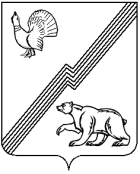 ДУМА ГОРОДА ЮГОРСКАХанты — Мансийского автономного округа — ЮгрыРЕШЕНИЕот ________ 2016 года									№ ____Об отчете главы администрации города  Югорска о результатах своей деятельностии деятельности администрации города за 2015 годРассмотрев отчет главы администрации города Югорска о результатах своей деятельности и деятельности администрации города за 2015 год, представленный в соответствии с пунктом 10 статьи 27 Устава города Югорска,ДУМА ГОРОДА ЮГОРСКА РЕШИЛА:1. Принять к сведению отчет главы администрации города Югорска о результатах своей деятельности и деятельности администрации города за 2015 год (приложение).2. Признать деятельность главы администрации города Югорска и деятельность администрации города за 2015 год удовлетворительной. 3. Настоящее решение вступает в силу после его подписания.Глава города Югорска  								  Р.З. Салахов